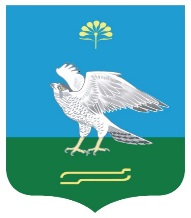 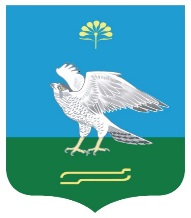 О  демографической ситуации в сельском поселении Зильдяровский сельсовет муниципального района Миякинский район Республики БашкортостанВ связи с тяжелой демографической ситуацией в сельском поселении Зильдяровский сельсовет муниципального района Миякинский район Республики Башкортостан, Совет сельского поселения Зильдяровский сельсовет муниципального района Миякинский район Республики Башкортостанр е ш и л:Утвердить доклад главы сельского поселения о демографической ситуации (приложение №1)Утвердить план мероприятии по регулированию демографической ситуации (приложение №2)Рекомендовать депутатам Совета в своих избирательных округах усилить взаимодействие с семьями находящихся в трудной жизненной ситуации, с семьями группы социального риска, беременными женщинами и с семьями с детьми до 1 года.Администрации сельского поселения Зильдяровский сельсовет муниципального района Миякинский район Республики Башкортостан вести постоянный мониторинг смертности и рождаемости населения сельского поселения.Администрации сельского поселения Зильдяровский сельсовет муниципального района Миякинский район Республики Башкортостан совместно с участковыми уполномоченными ОМВД России по Миякинскому району выявлять  лиц занимающимися реализацией алкогольной продукции без разрешительных документов.Фельдшерам ФАПов сельского поселения оказывать содействие администрации сельского поселения Зильдяровский сельсовет муниципального района Миякинский район Республики Башкортостан в совместных рейдах по неблагополучным семьям, вести профилактическую работу по ведению здорового образа жизни.Руководителям сельских домов культуры сельского поселения, проводить мероприятия о последствиях приема алкоголя, наркотических и психотропных веществ.Рекомендовать педагогическим составам МОБУ СОШ сельского поселения проводить классные часы на темы алкоголизма, табакоокурения и наркотической зависимости.Контроль за исполнением данных пунктов решения возложить на комиссию по социально-гуманитарным вопросам и охране правопорядка.Глава сельского поселения					З.З.Идрисовс. Зильдярово17.09.2018г.№ 131Приложение №2 к решению Совета сельского поселения Зильдяровский сельсовет муниципального района Миякинский район Республики Башкортостан от 17.09. 2018 года № 131План мероприятии по урегулированию демографической ситуации в сельском поселении Зильдяровский сельсовет№ п/пТемасрок проведенияответственные лица1Провести заседание по урегулированию демографической ситуациисентябрь 2018 г.Администрация сельского поселения Зильдяровский сельсовет 2Провести подомовые рейды с посещением  неблагополучных семейв течении годадепутаты Совета3Провести мероприятия в СДК на темы пропаганды ЗОЖ среди молодежив течении  годаСДК4Проводить мониторинг смертности, рождаемости и миграции в сельском поселениипостоянноАдминистрация сельского поселения Зильдяровский сельсовет 5Администрация сельского поселения Зильдяровский сельсовет совместно с участковыми уполномоченными ОМВД России по Миякинскому району выявлять лиц, незаконно реализовавших алкоголь без соответствующих разрешении.в течении годаАдминистрация сельского поселения Зильдяровский сельсовет и ОМВД России по Миякинскому району6Проводить классные часы на темы о вреде алкоголя, табакокурения и наркотической зависимости.в течении учебного годаМОБУ СОШ 7Реализация мероприятий, направленных на профилактику, выявление и лечение социально значимых заболеваний на территории поселенияв течении годафельдшера ФАП 8Провести мероприятия, в том числе информационно- просветительного характера, направленные на пропаганду семейных ценностей, повышение статуса родительства, формирование в обществе позитивного образа семьи со стабильным зарегистрированным браком супругов.в течении годаАдминистрация сельского поселения Зильдяровский сельсовет, МОБУ СОШ9Привлечение сельхозпредприятиями специалистов, студентов, временных трудовых мигрантовв течении годаАдминистрация сельского поселения Зильдяровский сельсовет10Провести цикл выставок, посвященных охране здоровья и безопасности дорожного движения:«Знай и уважай правила дорожного движения»;«Правила дорожного движения для будущих водителей и их родителей»;к Всемирному дню борьбы со СПИДом;к Всемирному дню борьбы с туберкулёзом;к Всемирному дню отказа от куренияв течении годаАдминистрация сельского поселения Зильдяровский сельсовет, ФАПы, библиотеки, СДК11Организация временного трудоустройства безработных граждан, особо нуждающихся в социальной защитев течении годаАдминистрация сельского поселения Зильдяровский сельсовет12Проведение ежегодного мониторинга социально-экономического положения пожилых людей, включая выявление и учет пожилых людей, нуждающихся в социальных услугах, с целью оказания им адресной натуральной и геронтологической помощив течении годаАдминистрация сельского поселения Зильдяровский сельсовет, ФАПы